LOGBOOKKERJA PRAKTEK (KP)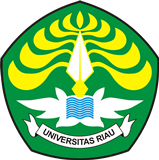 Judul		:Nama		: NIM		:Pembimbing Lapangan	: Dosen Pembimbing	:	PROGRAM STUDI TEKNIK INFORMATIKAJURUSAN TEKNIK ELEKTROFAKULTAS TEKNIKUNIVERSITAS RIAU2019DATA - DATA KERJA PRAKTEKDetail Perusahaan:Nama	: Alamat	: No. Telp	:Divisi/Departemen	:Nama Pembimbing	: Detail Tugas/ProjekJudul 	: Objektif	: Hasil yang diharapkan:............................................................................................................................................................................................................................................................Periode	: Mengetahui,Pembimbing Lapangan(...................................)ABSENSI LOGBOOKKeterangan :	Hari Libur	Hari Kerja PraktekPERKEMBANGAN KERJA PRAKTEKPERKEMBANGAN KERJA PRAKTEKPENILAIAN MINGGUAN PEMBIMBINGAN LAPANGANMINGGU KETANGGALTTDPEMBIMBING1 (SATU)2 (DUA)3(TIGA)4 (EMPAT)DST...GANT CHART KEGIATAN KERJA PRAKTEKGANT CHART KEGIATAN KERJA PRAKTEKGANT CHART KEGIATAN KERJA PRAKTEKGANT CHART KEGIATAN KERJA PRAKTEKGANT CHART KEGIATAN KERJA PRAKTEKGANT CHART KEGIATAN KERJA PRAKTEKGANT CHART KEGIATAN KERJA PRAKTEKGANT CHART KEGIATAN KERJA PRAKTEKGANT CHART KEGIATAN KERJA PRAKTEKGANT CHART KEGIATAN KERJA PRAKTEKGANT CHART KEGIATAN KERJA PRAKTEKGANT CHART KEGIATAN KERJA PRAKTEKGANT CHART KEGIATAN KERJA PRAKTEKGANT CHART KEGIATAN KERJA PRAKTEKGANT CHART KEGIATAN KERJA PRAKTEKGANT CHART KEGIATAN KERJA PRAKTEKGANT CHART KEGIATAN KERJA PRAKTEKGANT CHART KEGIATAN KERJA PRAKTEKGANT CHART KEGIATAN KERJA PRAKTEKGANT CHART KEGIATAN KERJA PRAKTEKGANT CHART KEGIATAN KERJA PRAKTEKGANT CHART KEGIATAN KERJA PRAKTEKGANT CHART KEGIATAN KERJA PRAKTEKGANT CHART KEGIATAN KERJA PRAKTEKGANT CHART KEGIATAN KERJA PRAKTEKGANT CHART KEGIATAN KERJA PRAKTEKGANT CHART KEGIATAN KERJA PRAKTEKGANT CHART KEGIATAN KERJA PRAKTEKGANT CHART KEGIATAN KERJA PRAKTEKGANT CHART KEGIATAN KERJA PRAKTEKGANT CHART KEGIATAN KERJA PRAKTEKGANT CHART KEGIATAN KERJA PRAKTEKAKTIFITASAKTIFITASHARIHARIHARIHARIHARIHARIHARIHARIHARIHARIHARIHARIHARIHARIHARIHARIHARIHARIHARIHARIHARIHARIHARIHARIHARIHARIHARIHARIHARIHARIHARIAKTIFITASAKTIFITAS123456789101112131415161718192021222324252627282930311.2.3.4.5.6.7.DISKUSIKomentar Dari Pembimbing Lapangan Dan Tugas BerikutnyaPENGESAHAN PEMBIMBINGDISKUSIKomentar Dari Pembimbing Lapangan Dan Tugas BerikutnyaPENGESAHAN PEMBIMBING